YWCA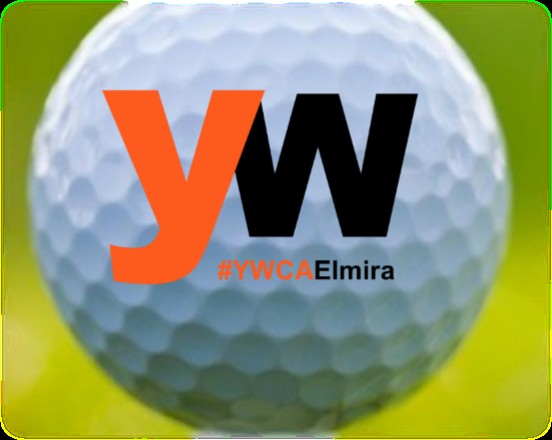 Charity Golf TournamentSeptember 17, 2023Shotgun start @ 10:00 AM Tomasso’s Golf CourseWe will be playing Captain and Crew format! Your entrance fee ($380 per team of 4) includes green fees, cart, lunch at the turn and dinner at the banquet. The prize banquet will take place immediately after golf at Tomasso’s.                                                            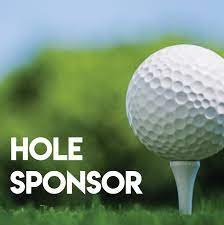                                                                                                 Sponsor a Hole:                                                                                                $150Team Name:  		 PLAYER 1  		     PLAYER 2 		      PLAYER 3 		  PLAYER 4  	Mail completed registration to:YWCA Elmira & the Twin Tiers Attn: A’Don Allen211 Lake Street, Elmira, NY 14901     Email:- adona@ywcaelmira.org   Phone: 607-733-5575 x227You can also register on our website: ywcaelmira.org/online-store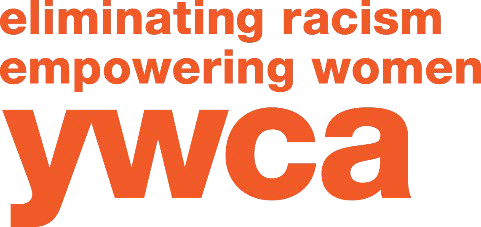 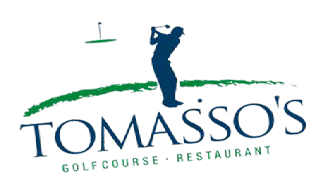 SPONSORSHIP OPPORTUNITIES:Company Name:		_ Website:			_ Address:			_ Contact Name: 				 Phone:	Email:		_ Please complete above information for team play and/or sponsorshipEagle Level Sponsorship- $700Marketed as top sponsor with logo on all promotional materialA table at the event to distribute marketing materialsBusiness sign at registration and lunchLogo added to the YWCA website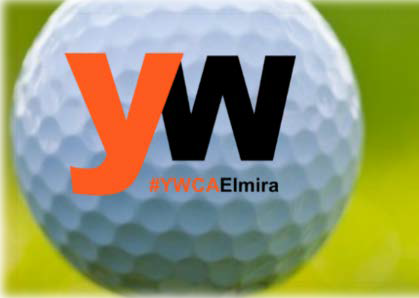 Birdie Level Sponsorship- $500Logo added to YWCA websiteLogo on all promotional materialsCaptain and Crew Team (4) - $380We also request donations for team Welcome bags and raffle prizesSend checks to:YWCA Elmira 211 Lake StreetElmira, NY 14901YWCA Elmira and Twin Tiers is dedicated to eliminating racism, empowering women and promoting peace, justice, freedom, and dignity for all.